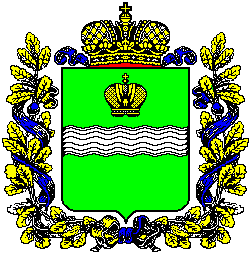 Правительство Калужской областиПОСТАНОВЛЕНИЕ  23  июля  2020 г.                                                                                    №  566_ В соответствии с Законом Калужской области «О нормативных правовых актах органов государственной власти Калужской области» Правительство Калужской области ПОСТАНОВЛЯЕТ:1. Внести в постановление Правительства Калужской области от 17.03.2020               № 200 «О введении режима повышенной готовности для органов управления и сил территориальной подсистемы Калужской области единой государственной системы предупреждения и ликвидации чрезвычайных ситуаций» (в ред. постановлений Правительства Калужской области от 25.03.2020 № 230, от 26.03.2020 № 233,              от 26.03.2020 № 234, от 27.03.2020 № 242, от 28.03.2020  № 243, от 30.03.2020 № 245, от 31.03.2020 № 246, от 02.04.2020 № 254,   от 03.04.2020   № 270, от 10.04.2020 № 288, от 14.04.2020 № 306, от 15.04.2020  № 311, от 17.04.2020 № 318, от 24.04.2020 № 340, от 28.04.2020 № 355, от 29.04.2020 № 356, от 30.04.2020 № 360, от 06.05.2020 № 364,  от 07.05.2020 № 369, от 08.05.2020 № 373, от 08.05.2020 № 374, от 15.05.2020 № 379,  от 19.05.2020 № 388, от 29.05.2020 № 420, от 02.06.2020 № 425, от 02.06.2020 № 433,  от 11.06.2020 № 458, от 19.06.2020   № 486, от 23.06.2020 № 492, от 26.06.2020 № 503, от 02.07.2020 № 510, от 03.07.2020 № 512, от 13.07.2020 № 532, от 20.07.2020 № 546) (далее – постановление) следующие изменения:1.1. Абзац второй пункта 8.5.3 постановления дополнить словами «пунктом 4 Указа Президента Российской Федерации от 11.05.2020 № 316 «Об определении порядка продления действия мер по обеспечению санитарно-эпидемиологического благополучия населения в субъектах Российской Федерации в связи с распространением новой коронавирусной инфекции (COVID-19)».1.2. Абзац третий пункта 8.5.3 постановления изложить в следующей редакции:«- на организации, индивидуальных предпринимателей, оказывающие(их) услуги общественного питания, за исключением услуг по предоставлению кальянов для курения, проведения массовых или досуговых мероприятий, при условии обязательного соблюдения Методических рекомендаций Федеральной службы по надзору в сфере защиты прав потребителей и благополучия человека «МР 3.1/2.3.6.0190-20. 3.1. Профилактика инфекционных болезней. 2.3.6. Предприятия общественного питания. Рекомендации по организации работы предприятий общественного питания в условиях сохранения рисков распространения COVID-19. Методические рекомендации», утвержденных Главным государственным санитарным врачом Российской Федерации 30.05.2020;».1.3. Пункт 8.5.3.1 постановления изложить в следующей редакции:«8.5.3.1. Ограничения, установленные пунктами 8.2.1, 8.5.1, 8.5.2 настоящего постановления, не распространяются на организации, индивидуальных предпринимателей, указанные(ых) в пунктах 8.2.1.1, 8.5.3 настоящего постановления, исходя из осуществляемых видов экономической деятельности, при выполнении ими требований писем Федеральной службы по надзору в сфере защиты прав потребителей и благополучия человека от 11.04.2020 № 02/6673-2020-32, от 20.04.2020                               № 02/7376-2020-24, от 21.04.2020 № 02/7515-2020-24, от 21.04.2020 № 02/7500-2020-24,  а также Методических рекомендаций Федеральной службы по надзору в сфере защиты прав потребителей и благополучия человека: «МР 3.1/2.3.5.0191-20. 3.1. Профилактика инфекционных болезней. 2.3.5. Предприятия торговли. Рекомендации по профилактике новой коронавирусной инфекции (COVID-19) в предприятиях торговли. Методические рекомендации», утвержденных Главным государственным санитарным врачом Российской Федерации 01.06.2020,  «МР 3.1/2.1.0192-20. «3.1. Профилактика инфекционных болезней. 2.1. Коммунальная гигиена. Рекомендации по профилактике новой коронавирусной инфекции (COVID-19) в учреждениях физической культуры и спорта (открытых и закрытых спортивных сооружениях, физкультурно-оздоровительных комплексах, плавательных бассейнах и фитнес-клубах)», утвержденных Главным государственным санитарным врачом Российской Федерации 04.06.2020, и при условии соблюдения гражданами - потребителями товаров (работ, услуг), предоставляемых (оказываемых) организациями, индивидуальными предпринимателями, пункта 7.10 настоящего постановления.».1.4. Пункт 19 постановления изложить в следующей редакции:«19. Довести до сведения организаций всех форм собственности, индивидуальных предпринимателей, деятельность которых не приостановлена в соответствии с настоящим постановлением, информацию о необходимости (исходя из осуществляемых видов экономической деятельности) обеспечить выполнение требований писем Федеральной службы по надзору в сфере защиты прав потребителей и благополучия человека от 13.02.2020 № 02/2120-2020-32, от 11.04.2020                                № 02/6673-2020-32, от 20.04.2020 № 02/7373-2020-32, от 20.04.2020 № 02/7374-2020-32, от 20.04.2020 № 02/7376-2020-24, от 21.04.2020 № 02/7515-2020-24, от 21.04.2020                   № 02/7500-2020-24,  от 30.04.2020 № 02/8480-2020-24, от 08.05.2020                                        № 02/8900-2020-24, от 12.05.2020 № 02/9060-2020-24, от 19.05.2020 № 02/9795-2020-24, от 20.05.2020  № 02/9876-2020-23 (в ред. от 23.06.2020), Методических рекомендаций Федеральной службы по надзору в сфере защиты прав потребителей и благополучия человека: «МР 3.1/2.3.6.0190-20. 3.1. Профилактика инфекционных болезней. 2.3.6. Предприятия общественного питания. Рекомендации по организации работы предприятий общественного питания в условиях сохранения рисков распространения COVID-19. Методические рекомендации», утвержденных Главным государственным санитарным врачом Российской Федерации 30.05.2020, «МР 3.1/2.3.5.0191-20. 3.1. Профилактика инфекционных болезней. 2.3.5. Предприятия торговли. Рекомендации по профилактике новой коронавирусной инфекции (COVID-19) в предприятиях торговли. Методические рекомендации», утвержденных Главным государственным санитарным врачом Российской Федерации 01.06.2020, «МР 3.1/2.1.0192-20. «3.1. Профилактика инфекционных болезней. 2.1. Коммунальная гигиена. Рекомендации по профилактике новой коронавирусной инфекции (COVID-19) в учреждениях физической культуры и спорта (открытых и закрытых спортивных сооружениях, физкультурно-оздоровительных комплексах, плавательных бассейнах и фитнес-клубах)», утвержденных Главным государственным санитарным врачом Российской Федерации 04.06.2020, «МР 3.1/2.1.0194-20. 3.1. «Профилактика инфекционных болезней. 2.1. Коммунальная гигиена. Рекомендации по проведению профилактических мероприятий по предупреждению распространения новой коронавирусной инфекции (COVID-19) в музеях, музеях-заповедниках, дворцово-парковых музеях», утвержденных Главным государственным санитарным врачом Российской Федерации 10.06.2020, «МР 3.1/2.1.0195-20. «3.1. Профилактика инфекционных болезней. 2.1. Коммунальная гигиена. Рекомендации по проведению профилактических мероприятий по предупреждению распространения новой коронавирусной инфекции (COVID-19) в библиотеках», утвержденных Главным государственным санитарным врачом Российской Федерации 19.06.2020.».1.5. Пункт 20 постановления изложить в следующей редакции:«20. Министерству конкурентной политики Калужской области:-  давать необходимые разъяснения по вопросам функционирования предприятий (объектов) общественного питания и объектов розничной торговли в условиях действия настоящего постановления;- усилить разъяснительную работу в отношении хозяйствующих субъектов по вопросам функционирования предприятий (объектов) общественного питания в части обязательности неукоснительного соблюдения требований Федеральной службы в сфере защиты прав потребителей и благополучия человека, Главного государственного санитарного врача Российской Федерации в целях минимизации рисков возникновения новых очагов заражения и распространения COVID-19.».1.6. Дополнить постановление новым пунктом 21 следующего содержания:«21. Управлению административно-технического контроля Калужской области:- осуществлять системный контроль за соблюдением на предприятиях (объектах) общественного питания требований письма Федеральной службы по надзору в сфере защиты прав потребителей и благополучия человека от 21.04.2020 № 02/7515-2020-24,  Методических рекомендаций Федеральной службы по надзору в сфере защиты прав потребителей и благополучия человека «МР 3.1/2.3.6.0190-20. 3.1. Профилактика инфекционных болезней. 2.3.6. Предприятия общественного питания. Рекомендации по организации работы предприятий общественного питания в условиях сохранения рисков распространения COVID-19. Методические рекомендации», утвержденных Главным государственным санитарным врачом Российской Федерации 30.05.2020;- представлять еженедельно на заседании  оперативного штаба по контролю и мониторингу ситуации с новой коронавирусной инфекцией, вызванной 2019-nCoV, на территории Калужской области информацию по итогам проведенных контрольных мероприятий о количестве: проведенных проверок, выявленных нарушений, привлеченных к административной ответственности лиц.».1.7. Пункты 21 и 22 постановления считать соответственно пунктами 22 и 23.2. Настоящее постановление вступает в силу со дня его официального опубликования. Временно исполняющий обязанностиГубернатора Калужской области 			                                       В.В. ШапшаО внесении изменений в постановление Правительства Калужской области 
от 17.03.2020 № 200 «О введении режима повышенной готовности для органов управления и сил территориальной подсистемы Калужской области единой государственной системы предупреждения и ликвидации чрезвычайных ситуаций» 
(в ред. постановлений Правительства Калужской области от 25.03.2020 № 230, 
от 26.03.2020 № 233, от 26.03.2020 № 234, 
от 27.03.2020 № 242, от 28.03.2020 № 243, 
от 30.03.2020 № 245, от 31.03.2020 № 246, 
от  02.04.2020 № 254,  от 03.04.2020 № 270, от 10.04.2020  № 288,  от 14.04.2020 № 306, от 15.04.2020  № 311,  от 17.04.2020 № 318, от 24.04.2020  № 340,  от 28.04.2020 № 355, от 29.04.2020  № 356,  от 30.04.2020 № 360, от 06.05.2020  № 364,  от 07.05.2020 № 369, от 08.05.2020  № 373,   от 08.05.2020 № 374, от 15.05.2020  № 379,  от 19.05.2020 № 388, от 29.05.2020  № 420,  от 02.06.2020 № 425, от 02.06.2020  № 433,  от 11.06.2020 № 458, от 19.06.2020   № 486,  от 23.06.2020 № 492, от 26.06.2020 № 503,    от  02.07.2020 № 510, от 03.07.2020 №  512,  от 13.07.2020 № 532, от 20.07.2020 № 546)